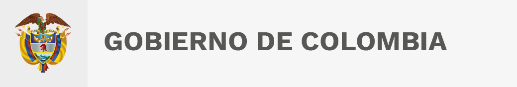 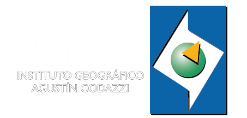 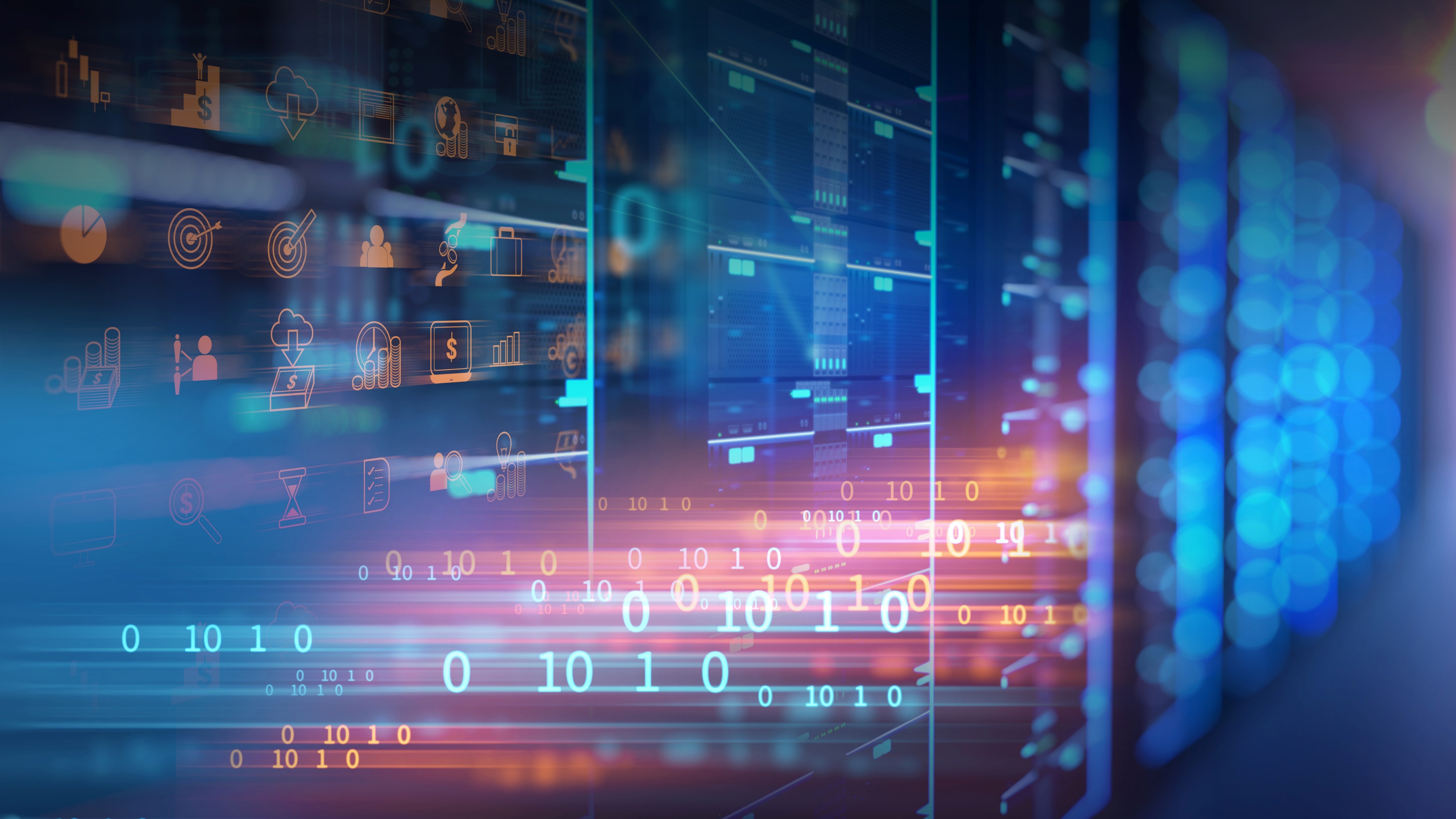 Información del documento 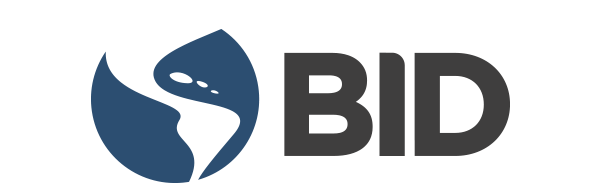 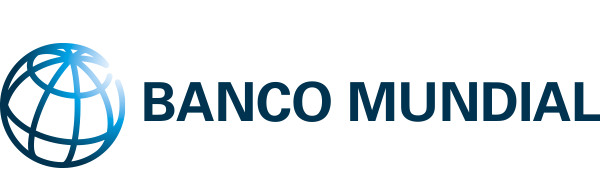 Control de versiones del documentoIntroducciónEl presente instrumento contiene la estructura, contenido y descripciones detalladas de las propiedades de cada representación; que permiten la creación de los catálogos de representación en conformidad con la norma internacional ISO 19117:2012 Geographic information -Portrayal.El instrumento se encuentra estructurado en tres (3) secciones: La primera denominada Identificación del Catálogo de Representación, en la cual se realiza una breve presentación del Catálogo, describiendo su alcance, escala, versión y datos de contacto. La siguiente sección Conjunto de Funciones, se detalla el tema, grupo y el tipo de objeto para el cual se va a crear la simbología, adicionalmente se especifica las funciones del tipo de objeto en relación con la simbología a utilizar y se especifican los dominios o subtipos asociados al objeto. La tercera sección conocida como Conjunto de Símbolos, finalmente se especifican las propiedades y valores de cada representación y anotaciones, incluyendo dimensiones, colores, tamaños, descripciones de tramas, entre otras, para cada símbolo del objeto, subtipos, atributos o dominios (según aplique).Es importante implementar este instrumento ya que provee la documentación normalizada de las características técnicas y detalladas propias para la documentación de la representación gráfica de los objetos geográficos.Identificación del Catálogo de Representación o Símbolos (O)Nombre (O)Nombre que identifica el catálogo de representación.Escala (O):Escala de representación de los símbolos a documentar, escala de visualización de la información.Alcance (O)Se debe determinar el alcance de la documentación de la información. Versión (O)Número de la versión del documento.Fecha (O)              Día – Mes – AñoElija un tipo de fecha         Haga clic aquí para escribir una fechaNombre de la organización (O):En este espacio se debe dar a conocer toda la información relacionada con la entidad u organización que genera el catálogo de representación.(O): Elemento obligatorio (C): Elemento condicional (op): OpcionalConjunto de funciones (O)Es una colección de condiciones donde se asignan a los diferentes tipos de objetos los símbolos con los cuales se puede representar, y el cual está asociado a un tipo o atributo de objeto. Función del objetoEs una sentencia que evalúa condiciones para determinar la simbología que se debe emplear para representar uno o varios tipos de objetos o sus respectivos atributos.Conjunto de símbolosLos conjuntos de símbolos hacen referencia a la agrupación de símbolos usados de forma independiente y que sirven para representar un tipo de objeto según el cumplimiento de una condición.Símbolos (O)Los símbolos son una representación de un tipo de objeto geográfico, en el cual el lector puede identificar visualmente el objeto en un contexto determinado.Símbolo simple: representación básica de los elementos geográficos a través de puntos, líneas o polígonos simples.Símbolo compuesto: algunos símbolos pueden estar construidos por más de un componente o símbolo simpe. Los componentes con los cuales se construyen los símbolos compuestos son de menor elaboración que los utilizados por los símbolos complejos.Símbolo complejo: es el construido basado en varios componentes de símbolo cuyo grado de elaboración es más elevado que el de un símbolo compuesto. Composición de Símbolos: son aquellos que son construidos por componentes gráficos y símbolos complejos. (O): Elemento obligatorio(C): Elemento condicional(op): Opcional  Generar un Catálogo de RepresentaciónPara la construcción de un catálogo de representación es importante tener en cuenta que se debe utilizar un lenguaje claro y en el cual se deben involucrar actores, operaciones, datos y los metadatos requeridos para el proceso de representación de objetos geográficos.A continuación, se despliegan las actividades requeridas para la generación de un catálogo de representación.Determinar el alcance del Catálogo de RepresentaciónEn esta sección la entidad debe diligenciar el título, el alcance del catálogo, así como la versión y fecha.Identificar los tipos de objetos a representarEn esta sección la entidad debe especificar la representación gráfica de un tipo de objeto. Para ello es necesario tener un conocimiento general acerca del objeto y si es necesario realizar la exploración y reconocimiento.Verificar la existencia del Catálogo de ObjetosEn la construcción de un catálogo de representación es clave contar con la información documentada en el catálogo de objetos asociado al tipo de objeto. Por esta razón, es necesario evaluar la existencia del catálogo o catálogos requeridos; estos documentos soporte suministran al usuario toda la documentación existente en cuanto a subtipos, valores de dominio atributos, relaciones y operaciones facilitando la interpretación de la información y su relación con los demás tipos.Construir el Catálogo de ObjetosEl catálogo de objetos debe existir en la entidad que se encuentra construyendo el de representación, en caso de que no exista, este puede ser construido utilizando los lineamientos y guías para la construcción de catálogo de objetos de la ICDE, el cual se encuentra disponible en la página web https://www.icde.gov.co/. Establecer los criterios de RepresentaciónLa definición de los criterios de representación se encuentra estrechamente ligada al profesional que elabora el Catálogo de Objetos, pues gran parte de la información de este instrumento es utilizada para la elaboración de representación. A continuación, se presenta un ejemplo de criterio de representación.Construir el conjunto de funcionesTeniendo en cuenta los criterios de representación, ahora es importante construir el conjunto de funciones que estará articulado al tipo de objeto que se este documentando, en esta sección es clave realizar una descripción breve de las funciones que han sido utilizadas para el tipo de objeto que se documenta.Construir cada función de objetoAhora bien, dentro del conjunto de funciones anteriormente nombrada se debe especificar la función para cada tipo de objeto. Cada función cumple el objetivo de evaluar la condición del objeto. Es importante que la construcción de cada función sea creada en un lenguaje claro puede ser en SQL, OCL, pseudocódigo o lenguaje natural.Construir el Conjunto de SímbolosEn la construcción del conjunto de símbolos, el creador de este catálogo debe tener cada función de objeto asociada a un conjunto de símbolos, es decir, el conjunto agrupa las representaciones que puede tener un objeto, de acuerdo con una condición. Un ejemplo de ello se observa cuando se tiene un símbolo asociado a cada cuerpo de agua, es decir, un símbolo para río, para canal, para lago o humedal. Todos pertenecen al mismo grupo, pero tienen diferente símbolo de representación.Especificar cada SímboloEn este apartado el creador de catálogo de representación debe tener clara la definición de las características propias de un símbolo, es decir, detallar las características propias de ese símbolo, tales como: color, grosor, ángulo entre otras.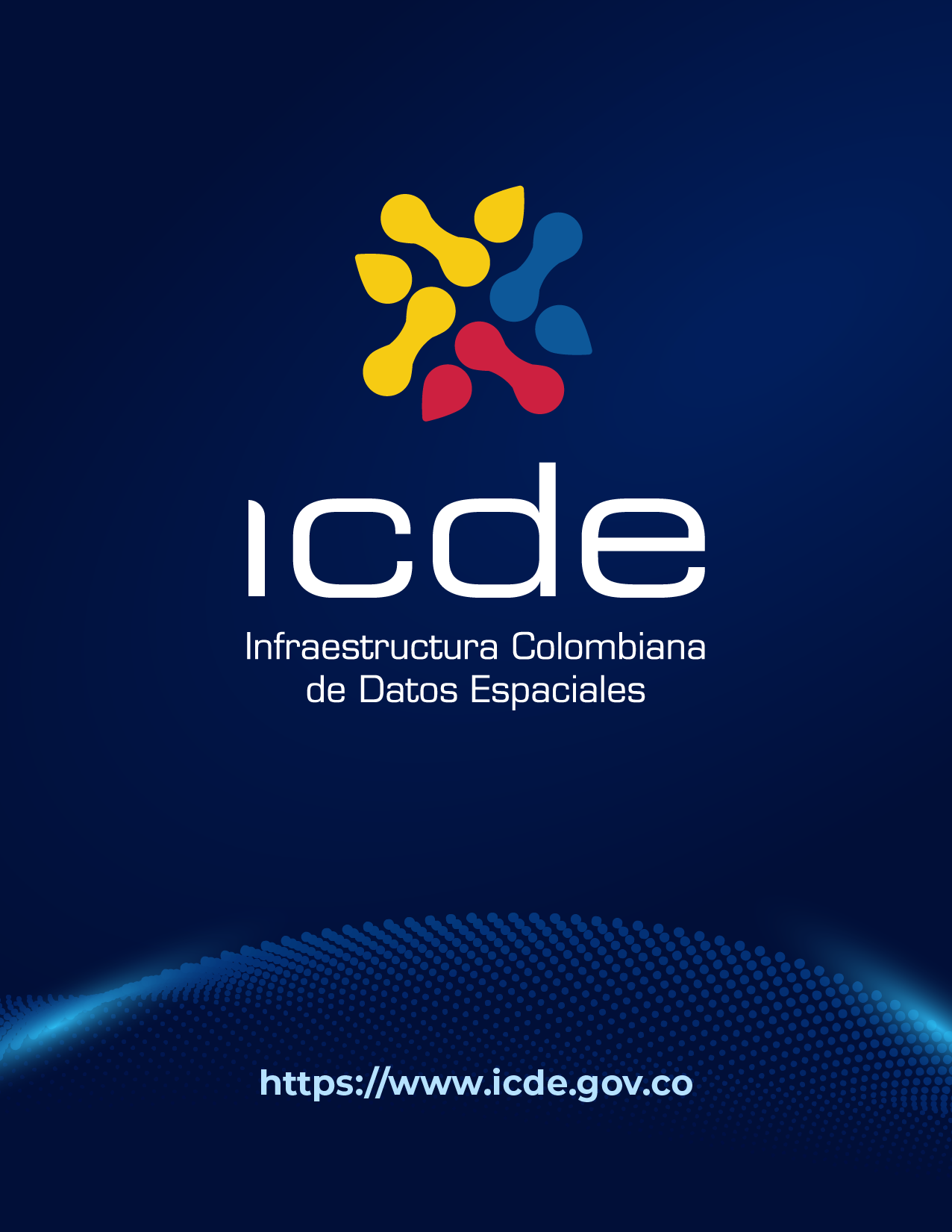 Proyecto “Programa para la Adopción e Implementación de un Catastro Multipropósito Rural – Urbano”, mediante el Subcomponente 2.4 Fortalecimiento de la ICDE.Identificador PL-GD-02Nombre del documento Plantilla para la documentación de Catálogo de RepresentaciónEstado VigenteVersión Fecha Descripción del cambio Elaborado porAprobado por 1.0 2017-05-09 Creación del documento Alexandra RodríguezGIT – Gobierno GeoespacialOficina CIAF – IGAC1.12017-07-24Ajuste de forma en la plantillaLorena PosadaGIT – Gobierno GeoespacialOficina CIAF – IGAC1.22018-05- 18Ajuste a formato tipo Instrumento a Diligenciar Adriana Guerrero CGIT – Gobierno GeoespacialOficina CIAF – IGAC1.305/08/2022Revisión y ajuste de formatoNatalia Andrea Díaz VegaCTO – ICDE Subdirección de Información IGACEntidadNombre de la entidad responsable de la generación y actualización del Catálogo de RepresentaciónCiudadNombre de la ciudad en la cual se encuentra ubicada la entidad responsable del Catálogo de RepresentaciónCargoPosición dentro de la organización que tiene la persona responsable del Catálogo de RepresentaciónDepartamentoNombre del departamento en la cual se encuentra ubicada la entidad responsable del Catálogo de Representación.Tipo de rolElija un rolPaísNombre del país en el cual se encuentra ubicada la entidad responsable del Catálogo de Representación.DirecciónDirección física en la cual la entidad o dependencia responsable del Catálogo de Representación donde puede ser contactada.TeléfonoNúmero de teléfono, por medio del cual se puede contactar la organización o dependencia responsable del Catálogo de Representación.DirecciónDirección física en la cual la entidad o dependencia responsable del Catálogo de Representación donde puede ser contactada.Correo electrónicoCorreo electrónico, por medio del cual se puede contactar la organización o dependencia responsable del Catálogo de Representación.TemaNombre del tema (Catálogo de Objetos) al cual corresponde el (los) objetos a documentar en el catálogo de representación.Código del temaCódigo asignado en el catálogo de objetos.GrupoNombre del Grupo (Catálogo de Objetos) al   cual pertenece el  (los)  objetos  a documentar en el catálogo de símbolos.Código del grupoCódigo asignado en el catálogo de objetos.ObjetoNombre del Objeto geográfico.Código del objetoCódigo asignado en el catálogo de objetos.AtributoNombre del atributo a representar.En el caso de que la representación sea a nivel de objeto este campo N/ACódigo del grupoCódigo asignado en el catálogo de objetos.Código de la funciónNombreEspecificación
El código de la función se conforma por: el prefijo CF + Código del Objeto + Código del atributo + el Código del dominio (si aplica)
Nombre del objeto, atributo o dominio para el cual se va a crear el símbolo.
Si el dominio es “drenaje sencillo permanente disperso”, el atributo es " Estado del drenaje” y el objeto es Drenaje sencillo, entonces utilice el símbolo CS0101010104-001 (estos tres últimos dígitos corresponden al código del símbolo) Numeración del código del símbolo empezando por 001.Nota: tener en cuenta el nivel de la representación: Objeto, atributo o dominioCódigo del símbolo (CS)Nombre del símboloTipoMuestra gráficaPropiedadesValorEl código del símbolo se conforma de:  el prefijo   CS + el código de la función +   el código del símboloNombre del símbolo al cual el objeto, atributo o dominio se va a crear.Tipo de Geometría a la cual se le va a signar la simbologíaColor rellenoValor en RGB o CMYK, según apliqueEl código del símbolo se conforma de:  el prefijo   CS + el código de la función +   el código del símboloNombre del símbolo al cual el objeto, atributo o dominio se va a crear.Tipo de Geometría a la cual se le va a signar la simbologíaColor bordeValor en RGB o CMYK, según apliqueEl código del símbolo se conforma de:  el prefijo   CS + el código de la función +   el código del símboloNombre del símbolo al cual el objeto, atributo o dominio se va a crear.Tipo de Geometría a la cual se le va a signar la simbologíaAncho del bordesegún apliqueEl código del símbolo se conforma de:  el prefijo   CS + el código de la función +   el código del símboloNombre del símbolo al cual el objeto, atributo o dominio se va a crear.Tipo de Geometría a la cual se le va a signar la simbología…. (se pueden documentar cuantas propiedades se considere necesarias)según apliqueEl código del símbolo se conforma de:  el prefijo   CS + el código de la función +   el código del símboloNombre del símbolo al cual el objeto, atributo o dominio se va a crear.Tipo de anotación a la cual se relaciona el símboloTipo Fuente Define la fuente tipo de letra, caracteres alfanuméricos a utilizarEl código del símbolo se conforma de:  el prefijo   CS + el código de la función +   el código del símboloNombre del símbolo al cual el objeto, atributo o dominio se va a crear.Tipo de anotación a la cual se relaciona el símboloColor FuenteValor en RGB o CMYK, de la fuente según aplique El código del símbolo se conforma de:  el prefijo   CS + el código de la función +   el código del símboloNombre del símbolo al cual el objeto, atributo o dominio se va a crear.Tipo de anotación a la cual se relaciona el símboloTamaño de la fuenteTamaño de fuente o tipo de letra, según apliqueLíneaTipo de fuente Identifique el tipo de fuente según apliqueLínea…Punto…. (se pueden documentar cuantas propiedades se considere necesariasTítuloEn este espacio la entidad debe incluir la palabra Catálogo de Representación, ya sea para el o los objetosgeográficos de la Entidad o para los diferentes niveles de información que se desea documentar.AlcanceEste espacio contiene el conjunto de funciones y símbolos que los objetos geográficos que documenta la entidad.VersiónNúmero de versión del documentoFechaAAAA-MM-DDTipo de FechaCreación/publicación/revisión